Certificate of Arrival (study)Name of Student: Cambridge Tripos:  This is to certify, that the above student is enrolled as a visiting student at ............................................................................................................................ and will be in attendance at the host institution from from ......./......./........(day/month/year)     to ......./......./…..….(day/month/year)  Name of coordinator at host institution: 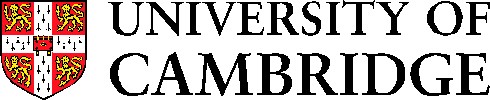 Signature:  Date: Please return to: International Student Office Email: exchanges@admin.cam.ac.uk 